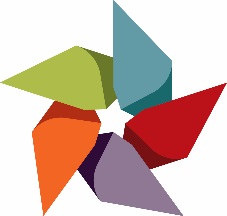 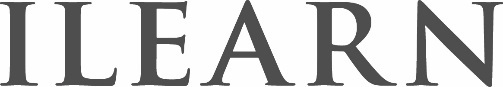 Student Learning Assessment Plan SummaryOperational UnitWorld LanguagesOU broad learning goals Learn to communicate in Spanish.Establish connections within the Spanish-speaking communityStep 1: Provide a narrative overview of the assessment process. 	What course(s) or co-curricular activities will be involved in the assessment? SPA 111, 112	Who will be involved in administering, evaluating, and assessing the results?  Meredith Hibit and Brian Yates	What professional development will be necessary to start the assessment process?None	What estimated cost will be associated with the assessment process?NoneStep 2: Specific Student Learning Outcomes	What RRCC Common Learning Outcome will the evaluation measure (other times 	referred to as CLO, RRCC Competencies, or LEAP standards)?  RRCC – effective communicationLEAP – oral presentationWhat specific Student Learning Outcomes will be evaluated? SPA 111Has comprehensive understanding of and ability to apply the present indicative, pronouns, general syntax, and agreement.Have memorized at least 500 new words.Students create complex, objective descriptions in the present tense spontaneously and unassisted in speech.Students create complex, objective descriptions in the present tense in writing both spontaneously and unassisted.Students can create coherent and grammatically accurate narratives through formal writing in the present tense.Students comprehend complex, objective description through listening and reading in the present tense.Students are able to initiate and maintain spontaneous conversation in the present tense with native-level Spanish-speakers.Ability to type in Spanish including all symbols.Use a dictionary to reference words in Spanish and English.Students revise, edit, and correct their own work as well as the work of their peers.SPA 112Has comprehensive understanding of and ability to apply the present indicative, past tenses and present subjunctive.Have memorized at least 500 new words.Students create complex, objective descriptions in the present tense, past tense, and 	present subjunctive spontaneously and unassisted in speech.Students create complex, objective descriptions in the present tense, past tense, and present subjunctive in writing both spontaneously and unassisted.Students can create coherent and grammatically accurate narratives through formal writing in the present tense, past tense, and present subjunctive. Students comprehend complex, objective description about the same environments, situations and events through listening and reading in the present tense, past tense, and present subjunctive.Students initiate and maintain spontaneous conversation in the present tense, past tense, and present subjunctive with Spanish-speakers who are not their teachers.Fluent typing in Spanish including all symbols.Use an online dictionary to reference words in Spanish and English.Students revise, edit, and correct their own work as well as the work of their peers.Step 3: Describe the measurement tool. 	What measurement tool will be used to evaluate each learning outcome? Briefly 	describe the assignment, quiz, activity, survey, essay, observation, etc.	SPA 111 and 112	LO 1: quizzes (timed, online, random quizzes with short answers); compositions 	(between 150-250 words on a given topic); homework (completion of exercises on 	McGraw Hill’s online platform)	LO 2: quizzes, compositions; homework	LO 3: oral projects (students hold recorded conversation with Spanish-speaker	LO 4: classroom observation	LO 5: compositions	LO 6: homework; oral projects	LO 7: oral projects	LO 8: quizzes; compositions	LO 9: compositions	LO 10: compositionsWill the RRCC Common Learning Outcomes and the course or assignment Student Learning Outcomes be blended in the same measurement?YesWhat is the timeframe of the evaluation (when will it take place)?Academic year 2017-2018	Describe the evaluation tool. Briefly describe how the learning outcomes will be evaluated (rubric, checklist, etc.)Quizzes: grading reports produced by D2LCompositions: rubricHomework: grading reports produced by CONNNECTOral projects: rubricClassroom observation: anecdotalStep 4: Baseline Data Summarize the baseline resultsDescribe the action plan and implementation strategies for improvementHow will you know if your improvement plan worked? In other words, what are your indicators of success or benchmark for improvement? Step 5: Comparative DataSummarize the comparative results	Conclusions and future actionWhat conclusion can be drawn from the results?  What action will be taken based on the results? 